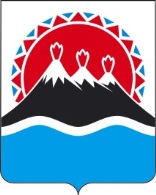 П О С Т А Н О В Л Е Н И ЕПРАВИТЕЛЬСТВА  КАМЧАТСКОГО КРАЯг. Петропавловск-КамчатскийПРАВИТЕЛЬСТВО ПОСТАНОВЛЯЕТ:1. Признать утратившим силу постановление Правительства Камчатского края от 21.12.2015 № 478-П «О приостановлении действия отдельных положений некоторых постановлений Правительства Камчатского края».2. Настоящее постановление вступает в силу через 10 дней после дня его официального опубликования и распространяются на правоотношения, возникающие с 1 января 2017 года.Губернатор Камчатского края                                                               В.И. Илюхин№О признании утратившим силу постановления Правительства Камчатского края от 21.12.2015 № 478-П «О приостановлении действия отдельных положений некоторых постановлений Правительства Камчатского края»